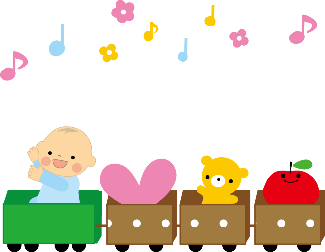 産休・育休中、または子育てをしながら教員として働いているママやパパを対象にした学習会です。会場にはキッズスペースを設けており、お子さんと一緒の参加も大歓迎です！今回は、特別支援学級の位置づけや通常級との違い、外部機関の種類と関わり方についてなど、基礎的な内容についての学習会です。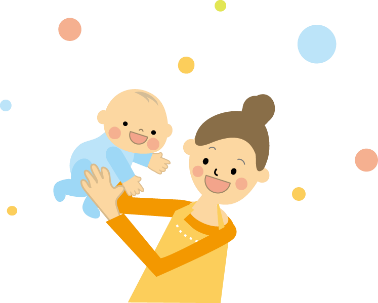 ✱✱　年間予定　✱✱１４月21日（日）学校における特別支援教育の基礎（特別支援教育のための学習会と合同開催）橋本　衛氏(大和市教育委員会　指導室)２6月23日（日）SSWの視点から考える　学びの環境づくり～組織的な取り組みの可能性～（理論学習会と合同開催）上原　樹氏(大和市青少年相談室　SSW)３9月8日（日）学級づくりの基本～教室での教師と子どもの関係～清水　睦美氏(日本女子大学　教授)４10月27日（日）育児に関する休業制度について（仮）鈴木　広美氏(大和市小学校　事務職員)５11月24日（日）地域・社会・学校　つながりから見える可能性館合　みち子氏(NPO法人　しんちゃんハウス　理事長)